Instruments of the orchestraSRING FAMILY – strings vibrate to make a sound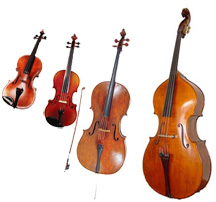 Violin (High) 									Double Bass													(Very Low)Viola (Medium high)									Bow (Used to play all four)								Cello (Medium and low)BRASS FAMILY – the player’s lips vibrate to make a sound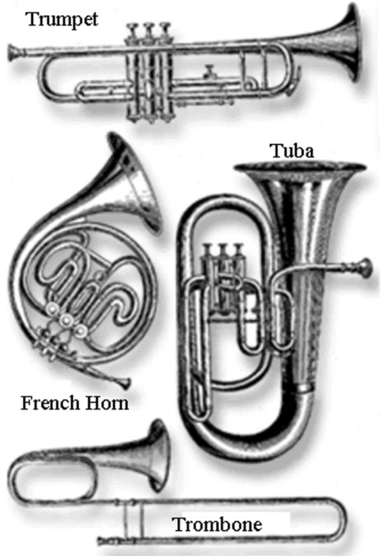 (High)											(Medium) (Very Low)											Slide(Medium and low)WOODWIND FAMILY – reeds vibrate to make a sound (except for the flute)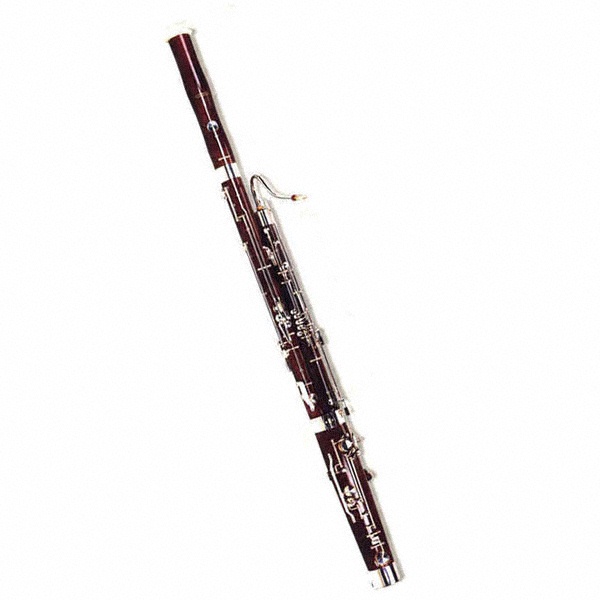 						Oboe(High – double reed)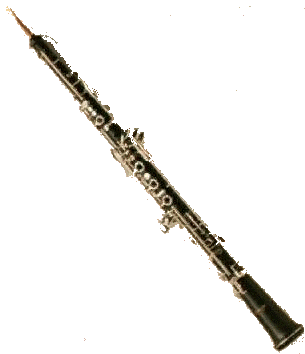 Flute (High – no reed) 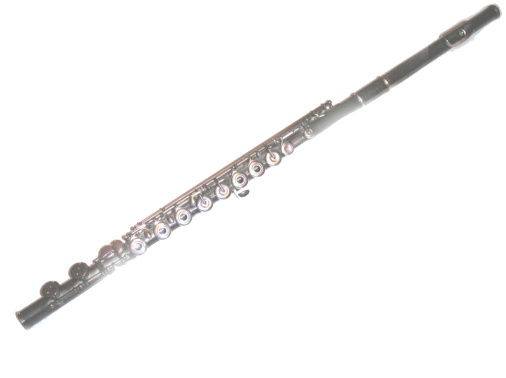 	Bassoon(Medium and Low – double reed)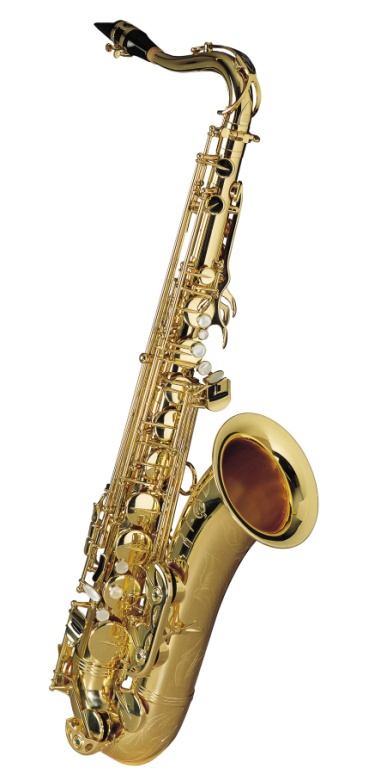 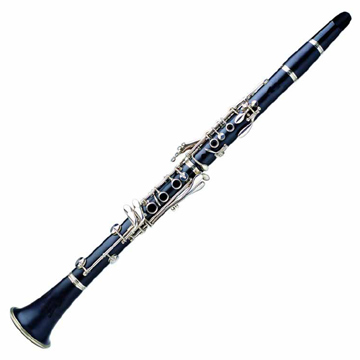 Clarinet 					Saxophone(High and medium – 		(Different sizes produce different pitches	single reed) 				– single reed)PERCUSSION FAMILY – something is struck to produce a soundCymbalsBass drum			Glockenspiel (Bars are made of metal)			        Timpani drums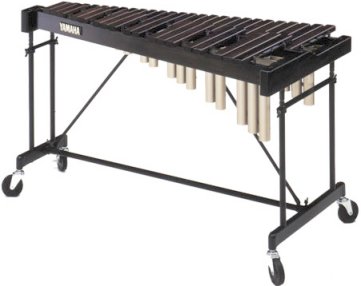 Snare drum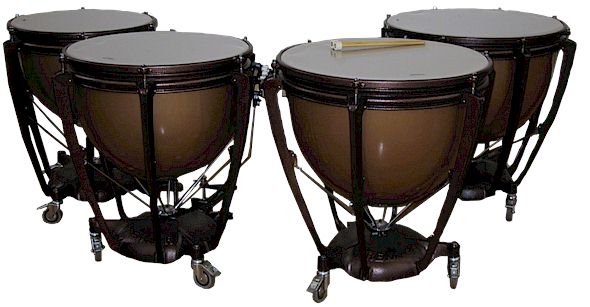 Xylophone 			(Bars are made of wood!)